
                       …nebezpečně spolehlivá technika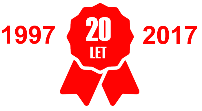 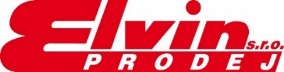 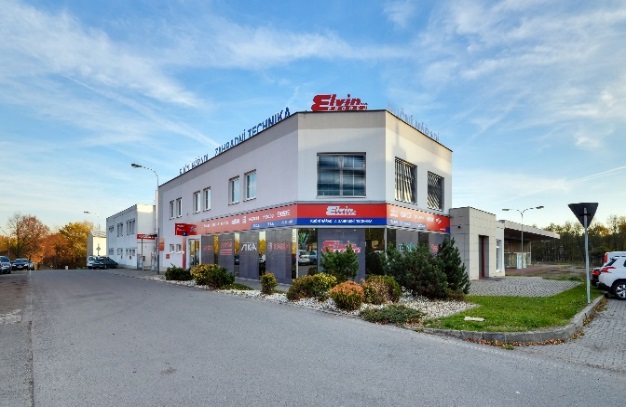 SPOLEČNOST ELVIN PRODEJ s.r.o.,VÁS ZVE NA PŘEDVÁDĚCÍ AKCI:CHCEŠ-LI HEZKÝ KEŘ ČI TRÁVU, PŘIJĎ DO ELVINU NA VÝSTAVU…KDY: 26.4.2017 OD 10:00-16:30 HOD. KDE: 	K TURKOVU 3249/2, OSTRAVA-MARTINOV (areál budovy)KE SHLEDNUTÍ NEBO ZAKOUPENÍ ZAHRADNÍ TECHIKA A PŘÍSLUSENSTVÍ ZNAČEK: DOLMAR, BOSCH, STIGA, RIWAL, ACTIVA, CAMPINGAZMOŽNOST VYZKOUŠENÍ STROJŮ VE SPOLUPRÁCI S DEMONSTRÁTORY ZNAČEKMOŽNOST NÁKUPU ZA ZVÝHODNĚNÉ CENY!UKÁZKA ROBOTICKÝCH SEKAČEK A NOVINEK JEDNOTLIVÝCH ZNAČEKSLOSOVÁNÍ POZVÁNEK O VĚCNÉ CENY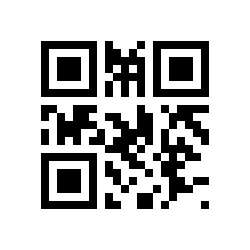     WWW.ELVIN.CZJMÉNO A PŘÍJMENÍE-MAILTELEFONPOZNÁMKAVYPLNĚNÉ POZVÁNKY VEMTE S SEBOU, NA OZNAČENÉM MÍSTĚ VLOŽTE DO PŘÍSLUŠNÉHO LOSOVACÍHO OSUDÍ. VLOŽENÉ POZVÁNKY BUDOU SLOSOVÁNY O 3 VĚCNÉ CENY.